DIALOGUE révision frtr   http://videos.tf1.fr/jt-20h/la-guerre-des-post-it-fait-rage-dans-les-entreprises-6648646.html 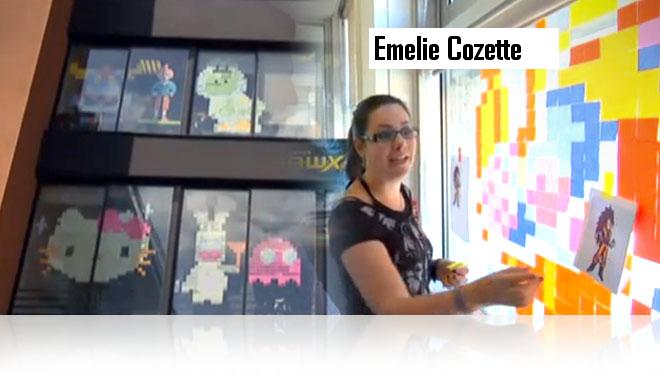 Hejsan! Hur mår du?Hejsan! Jag mår mycket bra och du?Jag mår bra. Det regnar idag.Ja, det är hemskt. Jag gillar inte det.Hur mycket är klockan?Den är 16.20Förlåt?Klockan är 16.40Nej, det är inte sant! Klockan är 16.50Jag förstår inte.Din klocka är värdelös!Ja, min klocka fungerar inte (fonctionner=fungera eller marcher=gå)Titta nu snöar det!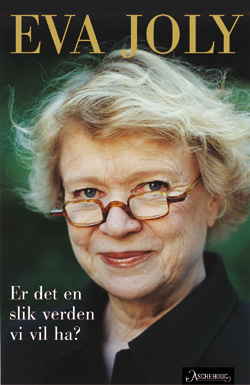 Det snöar alltid på onsdagarVarför?Jag vet inteHur mycket är klockan nu?Klockan är 17.10Jag är hungrigJag är inte hungrigJag skulle vilja ha en pannkaka med skinkaMen jag är törstigHär får du en kålaTack, du är snällHur mycket är klockan nu? Är den 18.00?Nej, klockan är 17.55Ok, nu är jag tröttJag är inte trött!Varför?Jag vet inteDu är dum!Nej, jag är inte dumMen min syrra är konstigOch din brorsa är snyggJaha, gillar du min bror?Ja, lite men han har ett problem….Vilket problem?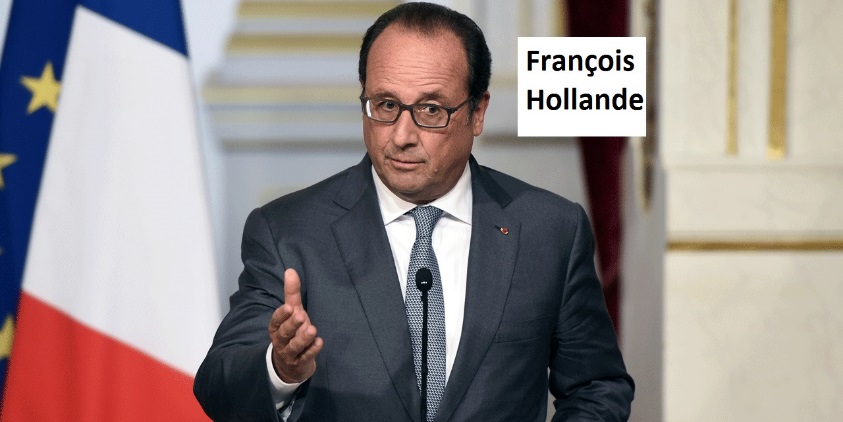 Han har tandställning…………Ja, det är hemskt, men du har också tandställning…….Jag vet men din brorsa har skägg ocksåHur mycket är klockan nu?Klockan är 18.30Vi går och fikar!Ok, nu går vi!